Сообщение о возможном установлении публичного сервитутаСообщение о возможном установлении публичного сервитутаНаименование уполномоченного органа, которым рассматривается ходатайство об установлении публичного сервитутаНаименование уполномоченного органа, которым рассматривается ходатайство об установлении публичного сервитутаАдминистрация муниципального образования город-курорт ГеленджикАдминистрация муниципального образования город-курорт ГеленджикЦель установления публичного сервитута Цель установления публичного сервитута Для размещения линейного объекта в рамках реализации объекта: «Реконструкция очистных сооружений канализации «Кабардинка»Для размещения линейного объекта в рамках реализации объекта: «Реконструкция очистных сооружений канализации «Кабардинка»Адрес или иное описание местоположения земельных участков, в отношении которых испрашивается публичный сервитутАдрес или иное описание местоположения земельных участков, в отношении которых испрашивается публичный сервитутКадастровый номер земельного участкаАдрес (местоположение)23:40:0305000г. Геленджик, с. Кабардинка23:40:0202005г. Геленджик, с. КабардинкаАдрес, по которому заинтересованные лица могут ознакомиться с поступившим ходатайством об установлении публичного сервитута и прилагаемым к нему описанием местоположения границ публичного сервитута, подать заявления об учете прав на земельные участки, а также срок подачи указанных заявлений, время приема заинтересованных лиц для ознакомления с поступившим ходатайством об установлении публичного сервитутаАдрес, по которому заинтересованные лица могут ознакомиться с поступившим ходатайством об установлении публичного сервитута и прилагаемым к нему описанием местоположения границ публичного сервитута, подать заявления об учете прав на земельные участки, а также срок подачи указанных заявлений, время приема заинтересованных лиц для ознакомления с поступившим ходатайством об установлении публичного сервитута1) г. Геленджик, ул. Революционная, 1 – информационный стенд, расположенный на первом этаже здания администрации муниципального образования город-курорт Геленджик:понедельник – четверг с 9:00 до 18:00 часов (перерыв с 13:00 до 14:00), пятница с 9:00 до 17:00 часов (перерыв с 13:00 до 14:00).2) г. Геленджик, ул. Революционная, 1, холл управления архитектуры и градостроительства администрации муниципального образованиягород-курорт Геленджик:понедельник – четверг с 9:00 до 18:00 часов (перерыв с 13:00 до 14:00), пятница с 9:00 до 17:00 часов (перерыв с 13:00 до 14:00).Тел.: +7 (86141) 3-16-48, +7 (86141) 2-02-81.3) г. Геленджик, с. Кабардинка, ул. Партизанская, 11 (здание Дома культуры).1) г. Геленджик, ул. Революционная, 1 – информационный стенд, расположенный на первом этаже здания администрации муниципального образования город-курорт Геленджик:понедельник – четверг с 9:00 до 18:00 часов (перерыв с 13:00 до 14:00), пятница с 9:00 до 17:00 часов (перерыв с 13:00 до 14:00).2) г. Геленджик, ул. Революционная, 1, холл управления архитектуры и градостроительства администрации муниципального образованиягород-курорт Геленджик:понедельник – четверг с 9:00 до 18:00 часов (перерыв с 13:00 до 14:00), пятница с 9:00 до 17:00 часов (перерыв с 13:00 до 14:00).Тел.: +7 (86141) 3-16-48, +7 (86141) 2-02-81.3) г. Геленджик, с. Кабардинка, ул. Партизанская, 11 (здание Дома культуры).Заявления об учете прав на земельные участки принимаются в течение 15 дней со дня официального опубликования настоящего сообщения.Правообладатели земельных участков, подавшие заявления по истечении указанного срока, несут риски невозможности обеспечения их прав в связи с отсутствием информации о таких лицах и их правах на земельные участки.Заявления об учете прав на земельные участки принимаются в течение 15 дней со дня официального опубликования настоящего сообщения.Правообладатели земельных участков, подавшие заявления по истечении указанного срока, несут риски невозможности обеспечения их прав в связи с отсутствием информации о таких лицах и их правах на земельные участки.Официальные сайты в информационно-телекоммуникационной сети «Интернет», на которых размещается сообщение о поступившем ходатайстве об установлении публичного сервитутаОфициальные сайты в информационно-телекоммуникационной сети «Интернет», на которых размещается сообщение о поступившем ходатайстве об установлении публичного сервитутаОфициальный сайт администрации муниципального образования город-курорт Геленджик в информационно-телекоммуникационной сети «Интернет» admgel.ru («Документы» -> «Градостроительная деятельность» -> «Публичные сервитуты»).Официальный сайт администрации муниципального образования город-курорт Геленджик в информационно-телекоммуникационной сети «Интернет» admgel.ru («Документы» -> «Градостроительная деятельность» -> «Публичные сервитуты»).Реквизиты решений об утверждении документа территориального планирования, документации по планировке территории, программ комплексного развития систем коммунальной инфраструктуры поселения, городского округа, а также информацию об инвестиционной программе субъекта естественных монополий, организации коммунального комплекса, указанных в ходатайстве об установлении публичного сервитутаРеквизиты решений об утверждении документа территориального планирования, документации по планировке территории, программ комплексного развития систем коммунальной инфраструктуры поселения, городского округа, а также информацию об инвестиционной программе субъекта естественных монополий, организации коммунального комплекса, указанных в ходатайстве об установлении публичного сервитутаПостановление администрации муниципального образования город-курорт Геленджик от 26 января 2024 года №85 «Об утверждении проекта планировки и проекта межевания территории в границах земельных участков канализационного коллектора сухопутной части по объекту: «Реконструкция очистных сооружений канализации «Кабардинка»Постановление администрации муниципального образования город-курорт Геленджик от 26 января 2024 года №85 «Об утверждении проекта планировки и проекта межевания территории в границах земельных участков канализационного коллектора сухопутной части по объекту: «Реконструкция очистных сооружений канализации «Кабардинка»Сведения об официальных сайтах в информационно-телекоммуникационной сети «Интернет», на которых размещены утвержденные документы территориального планирования, документация по планировке территории, программа комплексного развития систем коммунальной инфраструктуры поселения, городского округа, инвестиционная программа субъекта естественных монополий, организации коммунального комплекса, которые указаны в ходатайстве об установлении публичного сервитута Сведения об официальных сайтах в информационно-телекоммуникационной сети «Интернет», на которых размещены утвержденные документы территориального планирования, документация по планировке территории, программа комплексного развития систем коммунальной инфраструктуры поселения, городского округа, инвестиционная программа субъекта естественных монополий, организации коммунального комплекса, которые указаны в ходатайстве об установлении публичного сервитута Официальный сайт администрации муниципального образования город-курорт Геленджик в информационно-телекоммуникационной сети «Интернет» admgel.ru («Документы» -> «Правовые акты и их экспертизы» -> «Нормативные правовые акты» - «2024»).Официальный сайт администрации муниципального образования город-курорт Геленджик в информационно-телекоммуникационной сети «Интернет» admgel.ru («Документы» -> «Правовые акты и их экспертизы» -> «Нормативные правовые акты» - «2024»).ОПИСАНИЕ МЕСТОПОЛОЖЕНИЯ ГРАНИЦПубличный сервитут для использования земель и земельных участков, устанавливаемый в целях размещения линейного объекта в рамках реализации объекта: «Реконструкция очистных сооружений канализации «Кабардинка»ОПИСАНИЕ МЕСТОПОЛОЖЕНИЯ ГРАНИЦПубличный сервитут для использования земель и земельных участков, устанавливаемый в целях размещения линейного объекта в рамках реализации объекта: «Реконструкция очистных сооружений канализации «Кабардинка»ОПИСАНИЕ МЕСТОПОЛОЖЕНИЯ ГРАНИЦПубличный сервитут для использования земель и земельных участков, устанавливаемый в целях размещения линейного объекта в рамках реализации объекта: «Реконструкция очистных сооружений канализации «Кабардинка»ОПИСАНИЕ МЕСТОПОЛОЖЕНИЯ ГРАНИЦПубличный сервитут для использования земель и земельных участков, устанавливаемый в целях размещения линейного объекта в рамках реализации объекта: «Реконструкция очистных сооружений канализации «Кабардинка»ОПИСАНИЕ МЕСТОПОЛОЖЕНИЯ ГРАНИЦПубличный сервитут для использования земель и земельных участков, устанавливаемый в целях размещения линейного объекта в рамках реализации объекта: «Реконструкция очистных сооружений канализации «Кабардинка»ОПИСАНИЕ МЕСТОПОЛОЖЕНИЯ ГРАНИЦПубличный сервитут для использования земель и земельных участков, устанавливаемый в целях размещения линейного объекта в рамках реализации объекта: «Реконструкция очистных сооружений канализации «Кабардинка»ОПИСАНИЕ МЕСТОПОЛОЖЕНИЯ ГРАНИЦПубличный сервитут для использования земель и земельных участков, устанавливаемый в целях размещения линейного объекта в рамках реализации объекта: «Реконструкция очистных сооружений канализации «Кабардинка»ОПИСАНИЕ МЕСТОПОЛОЖЕНИЯ ГРАНИЦПубличный сервитут для использования земель и земельных участков, устанавливаемый в целях размещения линейного объекта в рамках реализации объекта: «Реконструкция очистных сооружений канализации «Кабардинка»ОПИСАНИЕ МЕСТОПОЛОЖЕНИЯ ГРАНИЦПубличный сервитут для использования земель и земельных участков, устанавливаемый в целях размещения линейного объекта в рамках реализации объекта: «Реконструкция очистных сооружений канализации «Кабардинка»(наименование публичного сервитута, местоположение границ которого описано)(наименование публичного сервитута, местоположение границ которого описано)(наименование публичного сервитута, местоположение границ которого описано)(наименование публичного сервитута, местоположение границ которого описано)(наименование публичного сервитута, местоположение границ которого описано)(наименование публичного сервитута, местоположение границ которого описано)(наименование публичного сервитута, местоположение границ которого описано)(наименование публичного сервитута, местоположение границ которого описано)(наименование публичного сервитута, местоположение границ которого описано)(наименование публичного сервитута, местоположение границ которого описано)(наименование публичного сервитута, местоположение границ которого описано)Сведения об объектеСведения об объектеСведения об объектеСведения об объектеСведения об объектеСведения об объектеСведения об объектеСведения об объектеСведения об объекте№ п/пХарактеристики объекта Характеристики объекта Характеристики объекта Характеристики объекта Характеристики объекта Описание характеристикОписание характеристикОписание характеристик1222223331.Местоположение объекта Местоположение объекта Местоположение объекта Местоположение объекта Местоположение объекта Краснодарский край, г. Геленджик, с. КабардинкаКраснодарский край, г. Геленджик, с. КабардинкаКраснодарский край, г. Геленджик, с. Кабардинка2.Площадь объекта +/- величинапогрешности определения площади (Р +/- Дельта Р)Площадь объекта +/- величинапогрешности определения площади (Р +/- Дельта Р)Площадь объекта +/- величинапогрешности определения площади (Р +/- Дельта Р)Площадь объекта +/- величинапогрешности определения площади (Р +/- Дельта Р)Площадь объекта +/- величинапогрешности определения площади (Р +/- Дельта Р)10600.0 кв.м  ±  0 кв.м10600.0 кв.м  ±  0 кв.м10600.0 кв.м  ±  0 кв.м3.Иные характеристики объектаИные характеристики объектаИные характеристики объектаИные характеристики объектаИные характеристики объектаПубличный сервитут в целях размещения линейного объекта в рамках реализации объекта: «Реконструкция очистных сооружений канализации «Кабардинка». Срок публичного сервитута 49 лет. Обладатель публичного сервитута - общество с ограниченной ответственностью «Концессии водоснабжения - Геленджик», ИНН 2304073741, ОГРН1182375073198, почтовый адрес: 353460, Краснодарский край, городской округ город-курорт Геленджик, г. Геленджик, ул. Новороссийская, д. 150, адрес электронной почты info@kv-gelendzhik.ru. Публичный сервитут считается установленным со дня внесения сведений о нем в Единый государственный реестр недвижимости.Публичный сервитут в целях размещения линейного объекта в рамках реализации объекта: «Реконструкция очистных сооружений канализации «Кабардинка». Срок публичного сервитута 49 лет. Обладатель публичного сервитута - общество с ограниченной ответственностью «Концессии водоснабжения - Геленджик», ИНН 2304073741, ОГРН1182375073198, почтовый адрес: 353460, Краснодарский край, городской округ город-курорт Геленджик, г. Геленджик, ул. Новороссийская, д. 150, адрес электронной почты info@kv-gelendzhik.ru. Публичный сервитут считается установленным со дня внесения сведений о нем в Единый государственный реестр недвижимости.Публичный сервитут в целях размещения линейного объекта в рамках реализации объекта: «Реконструкция очистных сооружений канализации «Кабардинка». Срок публичного сервитута 49 лет. Обладатель публичного сервитута - общество с ограниченной ответственностью «Концессии водоснабжения - Геленджик», ИНН 2304073741, ОГРН1182375073198, почтовый адрес: 353460, Краснодарский край, городской округ город-курорт Геленджик, г. Геленджик, ул. Новороссийская, д. 150, адрес электронной почты info@kv-gelendzhik.ru. Публичный сервитут считается установленным со дня внесения сведений о нем в Единый государственный реестр недвижимости.Сведения о местоположении границ объектаСведения о местоположении границ объектаСведения о местоположении границ объектаСведения о местоположении границ объектаСведения о местоположении границ объектаСведения о местоположении границ объектаСведения о местоположении границ объектаСведения о местоположении границ объектаСведения о местоположении границ объекта1. Система координат   МСК-23, зона 1.1. Система координат   МСК-23, зона 1.1. Система координат   МСК-23, зона 1.1. Система координат   МСК-23, зона 1.1. Система координат   МСК-23, зона 1.1. Система координат   МСК-23, зона 1.1. Система координат   МСК-23, зона 1.1. Система координат   МСК-23, зона 1.1. Система координат   МСК-23, зона 1.2. Сведения о характерных точках границ объекта2. Сведения о характерных точках границ объекта2. Сведения о характерных точках границ объекта2. Сведения о характерных точках границ объекта2. Сведения о характерных точках границ объекта2. Сведения о характерных точках границ объекта2. Сведения о характерных точках границ объекта2. Сведения о характерных точках границ объекта2. Сведения о характерных точках границ объектаОбозначение характерных точек границОбозначение характерных точек границКоординаты, мКоординаты, мКоординаты, мМетод определения координат характерной точки Метод определения координат характерной точки Средняя квадратическая погрешность положения характерной точки (Мt), мОписание обозначения точки на местности (при наличии)Обозначение характерных точек границОбозначение характерных точек границXYYМетод определения координат характерной точки Метод определения координат характерной точки Средняя квадратическая погрешность положения характерной точки (Мt), мОписание обозначения точки на местности (при наличии)11233445611432172.661294376.191294376.19Аналитический методАналитический метод0.10-22432188.301294368.471294368.47Аналитический методАналитический метод0.10-33432190.871294367.201294367.20Аналитический методАналитический метод0.10-44432193.431294375.961294375.96Аналитический методАналитический метод0.10-55432216.941294456.301294456.30Аналитический методАналитический метод0.10-66432245.121294561.461294561.46Аналитический методАналитический метод0.10-77432253.651294609.621294609.62Аналитический методАналитический метод0.10-88432286.611294666.721294666.72Аналитический методАналитический метод0.10-99432329.581294724.851294724.85Аналитический методАналитический метод0.10-1010432383.791294803.871294803.87Аналитический методАналитический метод0.10-1111432401.901294848.511294848.51Аналитический методАналитический метод0.10-1212432381.791294852.141294852.14Аналитический методАналитический метод0.10-1313432366.071294813.401294813.40Аналитический методАналитический метод0.10-1414432313.291294736.461294736.46Аналитический методАналитический метод0.10-1515432269.861294677.701294677.70Аналитический методАналитический метод0.10-1616432234.571294616.571294616.57Аналитический методАналитический метод0.10-1717432225.581294565.801294565.80Аналитический методАналитический метод0.10-1818432197.681294461.691294461.69Аналитический методАналитический метод0.10-11432172.661294376.191294376.19Аналитический методАналитический метод0.10-3. Сведения о характерных точках части (частей) границы объекта3. Сведения о характерных точках части (частей) границы объекта3. Сведения о характерных точках части (частей) границы объекта3. Сведения о характерных точках части (частей) границы объекта3. Сведения о характерных точках части (частей) границы объекта3. Сведения о характерных точках части (частей) границы объекта3. Сведения о характерных точках части (частей) границы объекта3. Сведения о характерных точках части (частей) границы объекта3. Сведения о характерных точках части (частей) границы объектаОбозначение характерных точек части границыОбозначение характерных точек части границыКоординаты, мКоординаты, мКоординаты, мМетод определения координат характерной точки Метод определения координат характерной точки Средняя квадратическая погрешность положения характерной точки (Мt), мОписание обозначения точки на местности (при наличии)Обозначение характерных точек части границыОбозначение характерных точек части границыXYYМетод определения координат характерной точки Метод определения координат характерной точки Средняя квадратическая погрешность положения характерной точки (Мt), мОписание обозначения точки на местности (при наличии)112334456Часть N 1Часть N 1Часть N 1Часть N 1Часть N 1Часть N 1Часть N 1Часть N 1Часть N 1Часть N 2Часть N 2Часть N 2Часть N 2Часть N 2Часть N 2Часть N 2Часть N 2Часть N 2Текстовое описание местоположения границ публичного сервитута, устанавливаемого в целях прокладки (реконструкции) и дальнейшей эксплуатации линейного объектаТекстовое описание местоположения границ публичного сервитута, устанавливаемого в целях прокладки (реконструкции) и дальнейшей эксплуатации линейного объектаТекстовое описание местоположения границ публичного сервитута, устанавливаемого в целях прокладки (реконструкции) и дальнейшей эксплуатации линейного объектаТекстовое описание местоположения границ публичного сервитута, устанавливаемого в целях прокладки (реконструкции) и дальнейшей эксплуатации линейного объектаТекстовое описание местоположения границ публичного сервитута, устанавливаемого в целях прокладки (реконструкции) и дальнейшей эксплуатации линейного объектаТекстовое описание местоположения границ публичного сервитута, устанавливаемого в целях прокладки (реконструкции) и дальнейшей эксплуатации линейного объектаТекстовое описание местоположения границ публичного сервитута, устанавливаемого в целях прокладки (реконструкции) и дальнейшей эксплуатации линейного объектаТекстовое описание местоположения границ публичного сервитута, устанавливаемого в целях прокладки (реконструкции) и дальнейшей эксплуатации линейного объектаТекстовое описание местоположения границ публичного сервитута, устанавливаемого в целях прокладки (реконструкции) и дальнейшей эксплуатации линейного объектаПрохождение границыПрохождение границыПрохождение границыОписание прохождения границыОписание прохождения границыОписание прохождения границыОписание прохождения границыОписание прохождения границыОписание прохождения границыот точкиот точкидо точкиОписание прохождения границыОписание прохождения границыОписание прохождения границыОписание прохождения границыОписание прохождения границыОписание прохождения границы11233333---------Графическое описание местоположения границы публичного сервитутаГрафическое описание местоположения границы публичного сервитутаСхема расположения границ публичного сервитута, устанавливаемого в целях размещения линейного объекта в рамках реализации объекта: «Реконструкция очистных сооружений канализации «Кабардинка»Схема расположения границ публичного сервитута, устанавливаемого в целях размещения линейного объекта в рамках реализации объекта: «Реконструкция очистных сооружений канализации «Кабардинка»Наименование публичного сервитута, местоположение границ которого описаноСхема размещения листов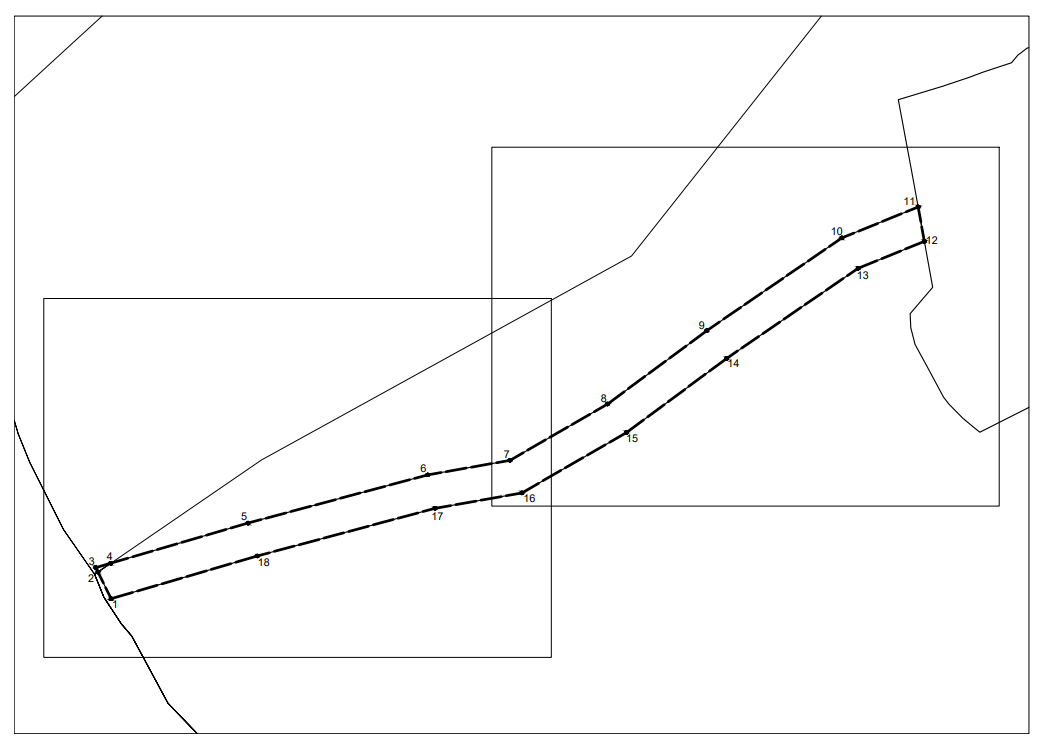                                                            Лист 2                          Лист 1Наименование публичного сервитута, местоположение границ которого описаноСхема размещения листов                                                           Лист 2                          Лист 1Условные обозначения:Условные обозначения:- проектная граница публичного сервитута1- характерная точка публичного сервитута- границы земельных участков (частично совпадают с границей публичного сервитута)23:40:0305000:ЗУ1- кадастровый номер земельного участка23:40:0305000- кадастровый номер кадастрового квартала- граница кадастрового квартала- граница населенного пункта- проектируемое местоположение инженерного сооружения: линейный объектГрафическое описание местоположения границы публичного сервитутаГрафическое описание местоположения границы публичного сервитутаСхема расположения границ публичного сервитута, устанавливаемого в целях размещения  линейного объекта в рамках реализации объекта: «Реконструкция очистных сооружений канализации «Кабардинка»Схема расположения границ публичного сервитута, устанавливаемого в целях размещения  линейного объекта в рамках реализации объекта: «Реконструкция очистных сооружений канализации «Кабардинка»Наименование публичного сервитута, местоположение границ которого описано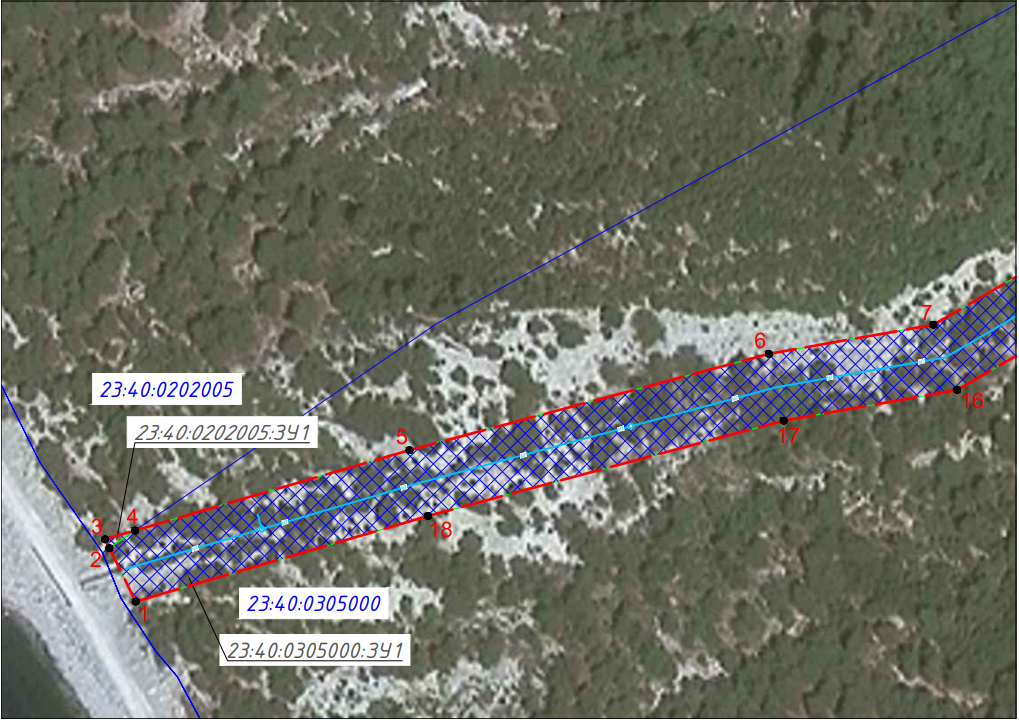 Лист 1Наименование публичного сервитута, местоположение границ которого описаноЛист 1М 1:1000М 1:1000Условные обозначения:Условные обозначения:- проектная граница публичного сервитута1- характерная точка публичного сервитута- границы земельных участков (частично совпадают с границей публичного сервитута)23:40:0305000:ЗУ1- кадастровый номер земельного участка23:40:0305000- кадастровый номер кадастрового квартала- граница кадастрового квартала- граница населенного пункта- проектируемое местоположение инженерного сооружения: линейный объектГрафическое описание местоположения границы публичного сервитутаГрафическое описание местоположения границы публичного сервитутаСхема расположения границ публичного сервитута, устанавливаемого в целях размещения линейного объекта в рамках реализации объекта: «Реконструкция очистных сооружений канализации «Кабардинка»Схема расположения границ публичного сервитута, устанавливаемого в целях размещения линейного объекта в рамках реализации объекта: «Реконструкция очистных сооружений канализации «Кабардинка»Наименование публичного сервитута, местоположение границ которого описано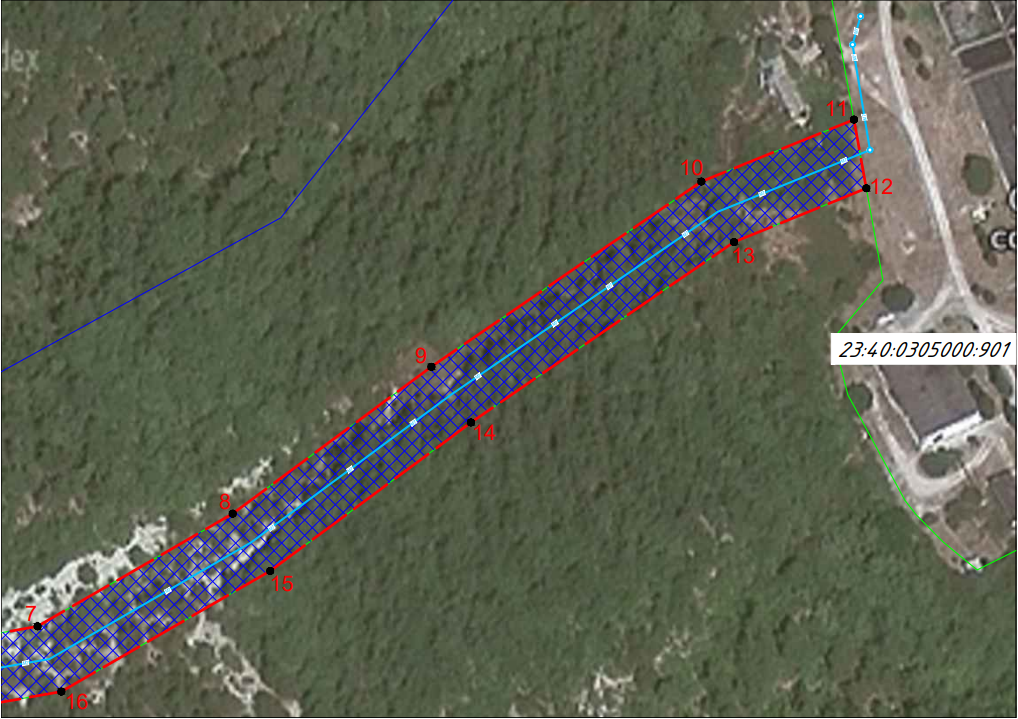 Лист 2Наименование публичного сервитута, местоположение границ которого описаноЛист 2М 1:1000М 1:1000Условные обозначения:Условные обозначения:- проектная граница публичного сервитута1- характерная точка публичного сервитута- границы земельных участков (частично совпадают с границей публичного сервитута)23:40:0305000:ЗУ1- кадастровый номер земельного участка23:40:0305000- кадастровый номер кадастрового квартала- граница кадастрового квартала- граница населенного пункта- проектируемое местоположение инженерного сооружения: линейный объект